вcE оссийскхіі олимпізадх школьниковПО  ПРЕДМЕТУ  «ФИЗИЧЕСКАЯ КУЛЬТУРА»ШКОЛЬНЫЙ ЭТАПТеоретико-методические  задания9-11 классыИнструкция  по выполнению заданийВам предлагаются задания, соответствующие требованиям к минимуму знаний по предмету «Физическая культура».Задания в закрытой форме, то есть с предложенными вариантами ответов, из которых один только правильный, либо наиболее полно соответствует смыслу утверждения. При выполнении этих заданий необходимо  выбрать  правильный  вариант из предложенных вариантов. Выбранный вариант отмечается, зачеркиванием соответствующего квадрата в бланке ответов: «а», «6», «в»  или «г».Внимательно читайте задания и предлагаемые варианты ответов. Старайтесь не угадывать, а логически обосновывать сделанный Вами выбор. Пропускайте незнакомые задания, вместо их выполнения путем догадки. Это позволит сэкономить время для выполнения   других   заданий.  Впоследствии   Вы  сможете  вернуться   к пропущенному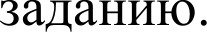 Правильно выполненные задания этои группы оцениваются  в 1 балл. В заданиях с несколькими вариантами ответа каждыи правильный ответ оцепивается в 0,25 dалла,- каждыи неправильныи ответ — минус 0,25 dаляа. Если все  ответы правильные, то участнику начисяяется 1 dалл. Если все ответы неправильные — 0 dалл.Общее количество баллов в этou группе составляет 22 балла.Задания в открытои форме, то есть без предложенных вариантов ответа. При выполнении этого задания необходимо самостоятельно подобрать определение, которое, завершая высказывание, образует истинное утверждение. Подобранное определение вписываите  в соответствующую графу бланка ответов.Каждое правильно выполненное задание этои группы оценивается в 2 dаляа. Общее количество баллов в этou группе составляет 10 баллов.Задания в форме, предполагающеи  сопоставление,  установление соответствия между позициями двух представленных списков. Цифры, обозначающие позиции одного списка, в бланке ответов добавьте к позициям другого списка, обозначенным буквами.Правильно указанные позиции задание этou группы оцениваются в 0,5 балла. Неправильно указанные позиции оцениваются в минус 0,5 балла. Пояноценно выполненное  задание этou группы оценивается в 3 балла.Общее количество баллов в этou группе составляет 6 баллов.Задания в форме, предполагающеи перечисление известных Вам показателеи, характеристик, факторов, средств, методов, правил, приемов и тому подобного. Записи выполняются  на бланке ответов. Записи должны быть разборчивыми.Полноценно выполненное  задание этou группы оценивается в 5 баллов.Будьте внимательны, делая записи в бланке ответов. Исправления и подчистки оцениваются  как неправильныи ответ.Контролируите  время выполнения задании.Время выполнения задании — 45 минут.Максимальное  количество баллов — 43Контрольные вопросы по инструкции к заданию: Инструкция к тесту вам понятна?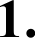 А) да понятнаБ) понятна отчастиВ) понятна не полностью Г) не понятна.2. Вы хотели бы задать вопросы для уточнения задания? А) даБ) нетЖЕЛАЕМ  УCПEXA.!Задания в закрытой формеАнтичные Олимпийские игры назывались праздниками мира потому, что:а) Игры Олимпиады отличались миролюбивым характером6) в период проведения Олимпийских игр прекращались все войны в) в Играх принимали участие атлеты всего мираг) Олимпийские игры имели мировую известность2. Физическая культура в рабовладельческом обществе имела:а) прикладную направленность6) образовательную направленность в) воспитательную направленностьг) военную и оздоровительную направленностьПервым президентом  Международного олимпийского  комитета был избран: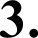 а) Пьер де Кубертен6) Деметриус Викелас в) Майкл Килланинг)  Алексей Бутовский4. Международный  олимпийский день ежегодно отмечается:а) 23 февраля6) 12 апреляв) 23 июняг) 10 сентябряФизическая культура  — это: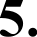 а) учреждения и блага, созданные для интенсивного использования физическихупражнений  в рамках соревновательной деятельности6) специфическая  философия жизни, включающая в себя духовное содержаниеСПО]3Ті1в) совокупность социально приобретенных навыков для поддержания хорошей физической формыг) совокупность общественных идей (цель, формы, мероприятия), существенных для физического  совершенствования человекаФизическая культура и спорт в России приобретают  черты социального а) в конце 20-x годов XX столетия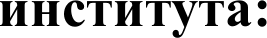 6) в 30-е годы XX столетия в) в 40-e годы XX столетия г) в 50-e годы XX столетияРеализация цели физического воспитания в современнои школе осуществляетсяв  процессе решения.а) двигательных, гигиенических и просветительских  задач6) закаливающих, психологических и философских задач в) оздоровительных задачг) образовательных, оздоровительных  и воспитательных задачОсновными средствами физического воспитания являются.  а) учебные занятия6) физические упражнения в) средства обученияг) средства закаливанияРазвитию выносливости соответствует режим работы и отдыха, когда каждое последующее  упражнение выполняется  в фазе:а) неполного  восстановления работоспособности6) полного восстановления работоспособности в) сверхвосстановленияг) повышеннои работоспособностиК циклическим локомоциям относятся. а) метания6) прыжки в) кувыркиг) ходьба  и 6erДля  получения  тренировочного  эффекта  старшим  школьникам   необходимо.  а) посетить три урока физическои культуры по 45 минут6) провести 3-4 занятия продолжительностью от 40 до 90 минут в) ежедневно выполнять комплексы упражненииг) посетить не менее двух занятии по 60 минутПонятие «здоровыи образ жизни» характеризуется как.а) способ жизнедеятельности индивида, направленныи на увеличение продолжительности жизни6) культурныи феномен, выраженныи в заботе о здоровье человека как высшеи ценностив) способ жизнедеятельности человека, связанныи с отказом от вредных привычек г) жизненная позиция, при которои активность индивида выражается  всистематических занятиях физическими упражнениямиПонятия  «физическая  культура»  и «спорт»  соотносятся как.а) синонимы, используемые  для обозначения одного вида деятельности6) физическая культура — это направление спортивнои деятельностив) физическая культура — это часть общеи культуры личности, а спорт — явление социальноег) спорт является доминирующеи  формои проявления физическои культурыТесты, проводимые на уроках физическои  культуры  в школе, характеризуют. а) уровень физического  развития школьников6) уровень физическои работоспособности учащихся в) уровень физического  воспитания в школег) уровень  функциональной подготовленности учащихсяУровень физической подготовленности старшего школьника можно контролировать путем определения величины максимального потребления кислорода (MПK) по методу:а) Ромберга6) К. Купера в) Штангег) ГенчаФизическое  качество, которое  совершенствуется при длительном  беге вмедленном темпе:а) сила6) быстротав) общая выносливостьг) специальная выносливостьКинематическими характеристиками движений являются:а) скорость6) темпв) амплитуда г) сила тяги(Ответьте  все варианты)В гимнастике положение занимающегося на снаряде, при котором его плечи находятся  ниже  точек  хвата,  называется:а) захват6) упорв) группировка г) висВолейбол как спортивная игра появился в конце XIX века:а) в Канаде6) в Японии в) в СШАг) в ГерманииВ волейболе игрок, находящийся  в I-й зоне, при переходе  перемещается  в зону:а) 26) 3в) 5г) 6Мяч в баскетболе становится «живым», когда:а) он достиг своей высшей точки при спорном броске, и отбивается  первым игроком6) судья передает  его в распоряжение игрока, выполняющего  штрафной бросок в) мяча касается игрок на площадке после вбрасывания  из-за пределов площадкиг) мячом владеет игрок, находящийся на месте вбрасывания вне пределов  площадкиВысота футбольных ворот составляет:а) 240 см6) 244 смв) 248 смг) 250 смЗадания в открытой формеСистема упражнений с отягощением, направленная на развитие силы и создание красивого, гармоничного телосложения называется — ...Двигательные действия, которые направлены на решение задач физического воспитания, сформированы  и организованы по его закономерностям, называютсяВ гимнастике прыжок со снаряда называется —Соревнования между командами классов без выявления личных результатов учащихся называютсяЗанятие физическими  упражнениями,  направленными  на коррекцию фигуры,называется —Задание на установление соответствииОстановите соответствие между видами испытаний ВФСК ГТО и проявляемыми двигательными способностями человека:Остановите соответствие между именами татарстанских спортсменов, добившихся выдающихся результатов на Олимпийских играх, и видами спорта, в которых они добились:Задание на перечислениеПеречислите города Российской Федерации, где пройдут игры чемпионата мира по футболу в 2018 году:Вы  закончили  выполнение заданий.Поздравляем!БЛАНК  ДЛЯ OTBETOBТеоретико-методические  заданияшкольного  этапа  Всероссийской  олимпиады школьниковпо предмету «Физическая культура» 9-11 классы                                                                                                                                    Дата	 Задания в закрытой форме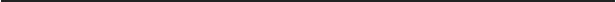 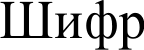 Задания в открытой  форме 23  	24  	25  	26  	27  	Задания  на  установление соответствия28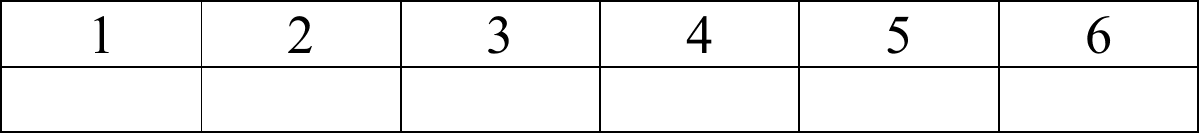 29Задание на перечисление30 	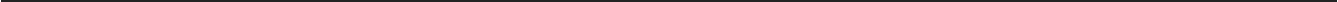 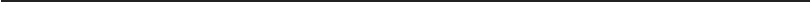 Количество баллов  	 Подписи  членов жюри:1.   	2.   	3.   	Технология  подведения  итогов олимпиадыВ общем зачете муниципального этапа олимпиады определяются победители и призеры. Итоги подводятся отдельно среди юношей и девушек по группам: 5-6 классы, 7-8 классы и 9-11 классы.Для определения победителей и призеров олимпиады, а также общего рейтинга участников олимпиады, используется 100-бальная  система оценки результатов участников олимпиады. То есть, максимально возможное количество баллов, которое может набрать участник за оба тура олимпиады,  составляет  100 баллов. Из них: 25 баллов — за теоретико-методическое задание; 25 баллов- волейбол; 25 баллов- гимнастика; 25 баллов- легкая атлетика. Результаты каждого участника муниципального этапа в волейболе, гимнастике и легкой атлетике переводятся в «зачетные» баллы относительно лучших показанных результатов, а в теоретико-методическом испытании относительно  максимально возможного «зачетного» балла по формулам: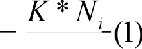 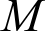 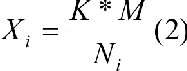 Здесь Х — «зачетный» балл i —го участника;К — коэффициент (удельный вес) конкретного задания; N — результат i участника в конкретном задании;М — максимально возможный или лучший результат в конкретном задании. Формула (1) применяется при выведении «зачетного» балла участнику в  теоретико-методическом задании, гимнастике и в волейболе а формула (2) — в легкой атлетике.Призеры.Результат участника олимпиады (7-8 классы) в теоретико-методическом задании составил 20 балла (N =20) из 31 максимально возможных (M=31). Удельный вес по данному заданию составляет 25 баллов (K=25). Подставляем в формулу (1) значения N , К, и М и получаем «зачетный»  балл: Х = 20*25/31 =16.1 баллов.Результат участника олимпиады (7-8 классы) в гимнастике составил 10 балла (N =10) из 20 максимально возможных  (M=20). Удельный вес по данному заданиюсоставляет 25 баллов (K=25). Подставляем  в формулу (1) значения N , К, и М и получаем«зачетный» балл: Х = 25*10/20 =12,5 балловРезультат участника олимпиады (7-8 классы) в волейболе составил 12 балла (N =12) из 19 максимально возможных  (M=19). Удельный вес по данному заданиюсоставляет 25 баллов (K=25). Подставляем  в формулу (1) значения N , К, и М и получаем«зачетный» балл: Х = 25*12/19 =15,8 балловРезультат участника олимпиады в практическом задании по легкой атлетике составил 190,24 сек (N,=190,24), а лучший результат в этом задании составил 160,15 сек (M=160,15). Удельный вес по данному заданию составляет 25 баллов  (K=25).Подставляем в формулу (2) значения N , К, и М и получаем «зачетный» балл: Х = 25*160,15/190,24  =21,05 баллов.Личное место участника в общем зачете определяется по сумме баллов, полученных  в результате выполнения всех испытаний.Участник, набравший наибольшую сумму баллов по итогам всех испытаний, является победителем. В случае равных результатов у нескольких  участников, победителямипризнаются все участники, набравшие одинаковое количество баллов. При определении призеров участники, набравшие равное количество баллов, ранжируются в алфавитном порядке.Окончательные результаты всех участников фиксируются в итоговой таблице, представляющей собой ранжированный список участников, расположенных по мере убывания набранных ими баллов. Участники с одинаковыми баллами располагаются в алфавитном порядке. На основании итоговой таблицы и в соответствии с квотой, установленной региональным оргкомитетом, жюри определяет победителей и призеров муниципального этапа Олимпиады.Виды испытаний комплекса ГТОДвигательные  способности человека1. Бег на 60 или 100 метрова) скоростно-силовые способности2. Прыжок в длину с места6) координационные способности3. Метание мяча в цельв) скоростные способности4. Подтягивание на перекладинег) выносливость5. Наклон из положения стояд) гибкость6. Бег на 2 кме) силовые способностиФамилия, имя спортсменаВид спорта1. Галкина-Самитова Гульнараа) лыжные гонки2. Колесников Николай6) легкая атлетика3. Колесникова Анастасияв) синхронное плавание4. Курынов Александрг) фехтование5. Никонова Валентинад) тяжелая атлетика6. Симашев Федоре) тяжелая атлетика7. Хасянова Эльвираж) спортивная гимнастика1234567